.Intro: 64 CountsSIDE ROCK, REVERSE STEP – LOCK – STEP WITH ¼ TURN, WALK FORWARD LEFT – RIGHT WITH ½ TURN, COASTER FORWARDWALK FORWARD RIGHT – LEFT WITH ½ TURN, MAMBO FORWARD, TOE SWITCHES, COASTERROCK RECOVER, SIDE SHUFFLE WITH ¼ TURN, WALK FORWARD RIGHT – LEFT WITH ½ TURN, SHUFFLESIDE – TOUCH, SHUFFLE, ¼ TURN – TOUCH, MAMBO RIGHT WITH TOUCHREPEATTAG & RESTART: On Wall 12 After 1st 14 Counts There Is A 2 Count Tag (Facing 12 O'Clock) Followed By A Restart  (This Now Becomes Wall 13)TOUCH – FLICKThis Dance Is Dedicated To My Brother Terry Rauhihi, A Track He Happens To Like So It Made Sense In Writing A Dance To It.You're An INCREDIBLY Talented Individual, I'm SO PROUD Of You & How Far You've Come In The Nearly 2 Years Where Line Dancing Is Concerned.LOVE ALWAYS Bro xoxoxoxoxoENJOY!!!!!Nothin' But Love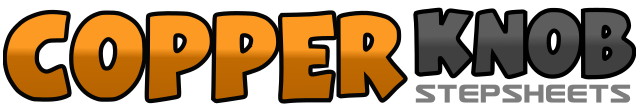 .......拍数:32墙数:4级数:Easy Intermediate.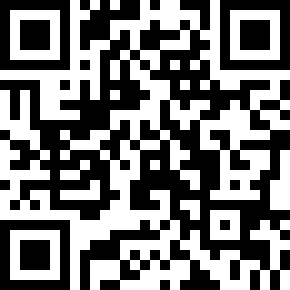 编舞者:Phoenix Adamson (NZ) - October 2013Phoenix Adamson (NZ) - October 2013Phoenix Adamson (NZ) - October 2013Phoenix Adamson (NZ) - October 2013Phoenix Adamson (NZ) - October 2013.音乐:Big Love by Peter HellerBig Love by Peter HellerBig Love by Peter HellerBig Love by Peter HellerBig Love by Peter Heller........1 – 2 – 3 & 4Rock Right To Side, Recover Onto Left, Making ¼ Turn Right Step Back On Right (3), Cross Left Over Right (&), Step Back On Right (4)5 – 6 – 7 & 8Making ½ Turn Left Walk Forward Left – Right, Step Forward On Left (7), Close Right Beside Left (&), Step Back On Left (8) (9 O'Clock)1 – 2 – 3 & 4Making ½ Turn Right Walk Forward Right – Left, Rock Forward On Right (3), Recover Onto Left (&), Close Right Beside Left (4)5 & 6Point Left To Side (5), Close Left Beside Right (&), Point Right To Side (6)7 & 8Step Back On Right (7), Close Right Beside Left (&), Step Forward On Right (8) (3 O'Clock)1 – 2 – 3 & 4Rock Forward On Left, Recover Onto Right, Making ¼ Turn Left Side Shuffle Stepping Left (3) – Right (&) – Left (4)5 – 6 – 7 & 8Making ½ Turn Right Walk Forward Right – Left, Shuffle Forward Stepping Right (7) – Left (&) – Right (8)1 – 2 – 3 & 4Step Left To Side, Touch Right Beside Left, Shuffle Back Stepping Right (3) – Left (&) – Right (4)5 – 6 – 7 & 8Making ¼ Turn Left Step Left To Side, Touch Right Beside Left, Rock Right To Side (7), Recover Onto Left (&), Touch Right Beside Left (8) (3 O'Clock)1 – 2Touch Right Beside Left, Flick Right Back